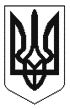 ЧЕРКАСЬКА МІСЬКА РАДАВИКОНАВЧИЙ КОМІТЕТРІШЕННЯВід 02.05.2023 № 452м. ЧеркасиПро затвердження Реєстру суб’єктів підприємницької діяльності, яким надається часткове відшкодування витрат на придбання приладів та обладнання з енергозбереження та енергозабезпечення за рахунок коштів Черкаської  міської  територіальної громадиВідповідно до статті 40 Закону України «Про місцеве самоврядування в Україні», рішення виконавчого комітету Черкаської міської ради від 27.03.2023  № 326 «Про затвердження Положення про підтримку суб’єктів підприємницької діяльності за рахунок коштів Черкаської  міської територіальної громади на реалізацію заходів з енергозбереження та енергозабезпечення», розглянувши звернення суб’єктів господарської діяльності (вх. 4790-01-20 від 30.03.2023, вх. 4793-01-20 від 30.03.2023, вх. 4794-01-20 від 30.03.2023, вх. 5122-01-20 від 05.04.2023, вх 5258-01-18 від 07.04.2023, вх. 5432-01-18 від 11.04.2023, вх. 5502-01-18 від 12.04.2023, вх 5602-01-18 від 14.04.2023, вх. 5642-01-18 від 14.04.2023, вх. 5643-01-18 від 14.04.2023) виконавчий комітет Черкаської міської радиВИРІШИВ:	1. Затвердити Реєстр суб’єктів підприємницької діяльності, яким надається часткове відшкодування витрат на придбання приладів та обладнання з енергозбереження та енергозабезпечення за рахунок коштів Черкаської  міської  територіальної громади, згідно з додатком.	2. Контроль за виконанням рішення покласти на першого заступника міського голови з питань діяльності виконавчих органів ради Тищенка С.О.Міський голова					                  	Анатолій БОНДАРЕНКОДодаток ЗАТВЕРДЖЕНО рішення виконавчого комітету Черкаської міської ради від 02.05.2023   № 452          Реєстр суб’єктів підприємницької діяльності, яким надається часткове відшкодування витрат на придбання приладів та обладнання з енергозбереження та енергозабезпечення за рахунок коштів Черкаської  міської  територіальної громадиДиректор департаментуекономіки та розвитку                                                                                                                                                         Ірина УДОД№ з/пСуб’єкт підприємницької діяльностіАдреса розташування та назва закладу, де використовується прилади та обладнання з енергозбереження та енергозабезпеченняНайменування, потужність приладівЗагальні витрати на придбання приладів та обладнання з енергозбереження та енергозабезпечення, грн.Розмір ком-пенсації, %Розмір компенсації, грн.Банківські реквізити для перерахунку коштів територіальної громади1.Озеран Ігор Анатолійовичвул. Митницька, 10, магазин «Дальній кордон»Генератор бензиновий «Genergy Ezcaray» 5,5 кВ55000,0 (п’ятдесят п’ять  тисяч грн. 00 коп.) 5027500 (двадцять сім тисяч п’ятсот грн., 00 коп.) Отримувач: ФОП Озеран Ігор Анатолійович Банк отримувача: АТ КБ «Приватбанк»Рахунок: UA173052990000026003001602430ЄДРПОУ: 3031709194МФО: 3052992.ТОВ «Аймакс-Авто»проспект Хіміків, 47/1, СТОГенератор дизельний «Himoinsa HSY- 50T5» 39,6 кВ580000 (п’ятсот вісімдесят тисяч грн., 00 коп.)50, (але не переви-щує 200,0 тис.грн.)200 000 (двісті тисяч грн., 00 коп.)Отримувач: ТОВ «Аймакс-Авто» Банк отримувача: АТ КБ «Приватбанк»Рахунок: UA563052990000026005041608146ЄДРПОУ: 42530115МФО: 3052993.Руденко Артем Васильовичбульвар Шевченка, 224, магазин непродовольчих товарівГенератор бензиновий BS2500,4,1кВ14781,60 (чотирнадцять тисяч сімсот вісімдесят одна грн. 60 коп.)507390,8 (сім тисяч триста дев’яносто грн. 80 коп.) Отримувач: ФОП Руденко Артем ВасильовичБанк отримувача: АТ «Універсал Банк»Рахунок: UA323220010000026001320069509ЄДРПОУ: 3378405872МФО: 3220014.Дядченко Микола Дем’янович бульвар Шевченка, 224, магазин непродовольчих товарівГенератор інверторний «GUDE 3200», 3,5 кВ58000 (п’ятдесят вісім тисяч грн. 00 коп.)5029000 (двадцять дев’ять тисяч грн.00  коп.)Отримувач: ФОП Дядченко Микола Дем’янович Банк отримувача: АТ КБ «Приватбанк»Рахунок: UA893052990000026007001610980ЄДРПОУ: 1949617859МФО: 3052995.Дядченко Віталій Миколайовичбульвар Шевченка, 224, магазин «Арес»Генератор інверторний «GUDE 3200», 3,5 кВ58000 (п’ятдесят вісім тисяч грн. 00 коп.)5029000 (двадцять дев’ять тисяч грн.00  коп.)Отримувач: ФОП Дядченко Віталій Миколайович Банк отримувача: АТ «Універсал Банк»Рахунок: UA643220010000026002320087717ЄДРПОУ: 2788705236МФО: 3220016.Максименко Ілона Анатоліївнавул. Благовісна, 213, магазин «Evro Product»Генератор бензиновий LIFAN LF-12000E- 12кВ 100000 (сто тисяч грн. 00 коп.)5050000 (п’ятдесят тисяч грн. 00 коп)Отримувач: ФОП Максименко Ілона Анатоліївна Банк отримувача: АТ КБ «Приватбанк»Рахунок: UA133052990000026005011610409ЄДРПОУ: 3487206087МФО: 3052997.ПП «Владімар»вул. Лазарєва, 4, кафе «Еспресо бар «Чашка»Генератор дизельний «TJ 20BD, 16 кВ426823 (чотириста двадцять шість тисяч вісімсот двадцятьтри грн. 00 коп.)50, (але не переви-щує 200,0 тис.грн.)200 000 (двісті тисяч грн., 00 коп.)Отримувач: ПП «Владімар»Банк отримувача: АТ КБ «Приватбанк»Рахунок: UA083052990000026000001601627ЄДРПОУ: 38228442МФО: 3052998.Бурлака Ліна Миколаївнабульвар Шевченка, 498/4, стоматологічний кабінетГенератор бензиновийPROFI-TEC PE-7000GE, 7 кВ50350 (п’ятдесят тисяч триста п’ятдесят грн. 00 коп.)5025175 (двадцять п’ять тисяч сто сімдесят п’ять грн. 00 коп.)Отримувач: ФОП Бурлака Ліна МиколаївнаБанк отримувача: АТ КБ «Приватбанк»Рахунок: UA023052990000026003011605825ЄДРПОУ:2567914609 МФО: 3052999.Євчак Людмила Василівнапроспект Хіміків, 4/2,  заклад сфери обслуговування (СТО)Генератор бензиновийNDL 12000NF-DW, 8 кВ75000 (сімдесят п’ять тисяч грн. 00 коп.)5037500 (тридцять сім тисяч п’ятсот грн. 00 коп.)Отримувач: ФОП Євчак Людмила Василівна Банк отримувача: АТ «Ощадбанк»Рахунок: UA023545070000002600850013009ЄДРПОУ: 2566300045МФО: 35450710.Євчак Олександр Івановичвул. Прикордонника Лазаренка, 7,  місце 33 павільйон на автомобільному ринкуГенератор бензиновий Honda EP 16000TE 11,5 кВ 172632,25 (сто сімдесят дві тисячі шістсот тридцять дві грн. 25 коп.)5086316,13 (вісімдесят шість тисяч триста шістнадцять грн. 13 коп.)Отримувач: ФОП Євчак Олександр Іванович Банк отримувача: АТ «Райффайзен Банк»Рахунок: UA303808050000000026009498804ЄДРПОУ: 2612104870МФО: 380805